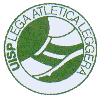 regionale2013DISPOSITIVO TECNICOCAMPIONATI REGIONALIDI SOCIETA’ ADULTI, GIOVANILIE INDIVIDUALIDICORSA SU STRADACATEGORIE           CATEGORIE      	ANNI     	                                  SETTOREPRIMI PASSI          	6/7              	2007/06         M/F         	promozionalePULCINI               	8/9             	2005/03         M/F         	promozionaleESORDIENTI        	10/11         	2003/02         M/F         	promozionale--------------------------------------------------------------------------------------------------------------------------------------------------------RAGAZZI  A          	12        	2001              M/F          giovanileRAGAZZI  B          	13        	2000              M/F          giovanile* CADETTI              	14/15         	1999/98         M/F         	giovanile * ALLIEVI               	16/17          	1997/95        M/F         	giovanile------------------------------------------------------------------------------------------------------------------------------------------------------* JUNIORES           	18/19         	1995/93         M/F          	adulti * SENIORES A-20    	20/24         	1993/89         M/F       	     “* SENIORES B-25    	25/29         	1988/84         M/F       	     “* SENIORES C-30     	30/34          	1983/79         M/F        	     “* SENIORES D-35 	35/39       	1978/74         M/F        	     “* SENIORES E-40  	40/44        	1973/69         M/F     	         “* SENIORES F-45  	45/49        	1968/64         M/F     	         “* VETERANI G-50  	50/54      	1963/59         M/F       	     “* VETERANI H-55  	55/59     	1958/54         M/F        	     “* VETERANI I- 60  	60/64       	1953/49          M      	         “* “                “  	60/oltre       	1953/ e prec.  F                 “* VETERANI L-65  	65/69       	1948/44          M        	        “* VETERANI M-70   	70/oltre     	1943/e prec.   M	         “a) Le classifiche di società di corsa su strada sono previste sulle categorie:campionato regionale adulti: 22 categoriecampionato regionale giovanili: 8 categorie    rassegna regionale promozionale: 6 categorie* la maglia di campione regionale viene assegnata  a partire dalla categoria CADETTI/E.Campionati Regionali      Categorie M    Categorie F   Categorie Camp. Regionali        Categorie Rassegna regionale    Tutte le classifiche, individuali o di società, si intendono esclusivamente con i soli tesserati UISP. A1) Campionato regionale  di società ADULTI M/FPremiazioni:- prime CINQUE SOCIETA’ Maschili e TRE SOCIETA’ Femminili sommando i punti degli atleti di tutte  le categorie da Juniores a Veterani (12 maschili e  10 femminili). Le classifiche da prendere in considerazione devono essere composte dai soli tesserati Uisp. Tutti gli arrivati portano punti. Minimo 5 atleti classificati.RegolamentoSi assegnano:20 punti a scalare per ognuna delle  12  categorie  Maschili Ad. con un punto dal 20° arrivato fino all’ultimo.20 punti a scalare per ognuna delle  10  categorie Femminili Ad. con un punto dalla 20° arrivata fino all’ultima.BONUS 1 - 15 Punti aggiunti alla sommatoria finale :- assegnato alle Società partecipanti  provenienti da altra Regione CONFINANTE  a quella della città organizzatrice.BONUS 2 -  30 Punti aggiunti alla sommatoria finale :- assegnato alle Società  partecipanti provenienti da Regioni  NON CONFINANTI a quella della città  organizzatrice.B1) COPPA UISP di società ADULTI         Premiazione, per merito agonistico.Premiazioni:- Prime TRE SOCIETA’.Somma dei  migliori 4 punteggi  di ogni società ottenuti nelle 22 categorie  (M + F), validi anche se ottenuti tutti nella stessa  categoria. In caso di ex equo si prenderanno in considerazione i migliori piazzamenti.C1)    Premiazioni Individuali              - Ai primi di ognuna delle 22 categorie verrà assegnata la maglia di campione regionale fornita                   dalla Lega Atletica Leggera Regionale.            A cura del comitato organizzatore:                -  Medaglia ai primi tre.                -  Premiati, almeno, i primi TRE classificati Uisp delle 22 categorie previste.                -  A  tutti gli iscritti premio di partecipazione  a ricordo della manifestazione.                    (Nessun premio individuale in denaro o buoni benzina).--------------------------------------------------------------------------------------------------------------A2) Campionato regionale  di società GIOVANILE M/FPremiazioni:- prime TRE SOCIETA’ Maschili e TRE SOCIETA’ Femminili sommando i punti degli atleti di tutte  le categorie da Ragazzi ad Allievi ( 4 maschili e  4 femminili). Le classifiche da prendere in considerazione devono essere composte dai soli tesserati Uisp. Tutti gli arrivati portano punti.RegolamentoSi assegnano:20 punti a scalare per ognuna delle  3 categorie  Maschili con un punto dal 20° arrivato fino all’ultimo.20 punti a scalare per ognuna delle  3 categorie Femminili con un punto dalla 20° arrivata fino all’ultima.BONUS 1 - 15 Punti aggiunti alla sommatoria finale :- assegnato alle Società partecipanti  provenienti da altra Regione CONFINANTE  a quella della città organizzatrice.BONUS 2 -  30 Punti aggiunti alla sommatoria finale :- assegnato alle Società  partecipanti provenienti da Regioni  NON CONFINANTI a quella della città  organizzatrice. B2)  COPPA UISP per  società GIOVANILI           Premiazione  per merito di presenze. Premiazioni:  Prime TRE SOCIETA’.  La classifica di società verrà stilata sommando gli iscritti alle gare promozionali e giovanili (6 + 8 categorie).  Dalla premiazione verrà esclusa la società organizzatrice. C2) Premiazioni Individuali   Settore Promozionale:     - Non verranno effettuate premiazioni di categoria, tutti riceveranno identico premio di partecipazione.  Settore Giovanile:    -  Dovranno essere  premiati i primi sei classificati Uisp di ognuna delle 8 categorie,prevedendo anche la medaglia ai primi tre.     -  Al primo cadetto/a, allievo/a verrà assegnata la maglia di campione regionale fornita   dalla Lega Atletica Leggera Regionale.    -  A  tutti gli iscritti premio di partecipazione  a ricordo della manifestazione.D) Società numerosePremiazioni:Almeno le prime SEI SOCIETA’ includendovi tutti gli iscritti delle diverse prove allestite nella giornata escludendo le categorie Promozionali e Giovanili già comprese nel punto B2.DISPOSITIVO INDIVIDUALE DEL REGOLAMENTODEI CAMPIONATI REGIONALIQUOTE DI ISCRIZIONE:Ovviamente si indicano le quote massime che i comitati organizzatori possono applicare per i servizi base:CORSA su STRADA settore ADULTI  € 5,00 CORSA su STRADA settore GIOVANILE € 3,00Qualsiasi modifica/integrazione deve essere concordata con  che ne darà approvazione formale all’associazione organizzatrice.NORME DI  PARTECIPAZIONE AI CAMPIONATI1) Generale a  Le Società devono essere affiliate per il 2013 e gli atleti/e tesserati per il 2013.b  Tutte le società nell’iscrizione devono indicare, anche, il codice di affiliazione della società all’UISP e il numero di     tessera UISP dell’Atleta (indispensabile per essere inseriti nell’elenco dei partenti). c Le iscrizioni devono essere redatte su apposito modulo o su carta intestata della società, in forma leggibile e complete di:    Cognome, Nome, data di nascita, categoria UISP, n° di tessera Uisp, nominativo del dirigente accompagnatore e numero di telefono.d  Tutti gli atleti devono esibire la tessera per il ritiro dell’ iscrizione al  Giudice e/o  Organizzatore.e  Chi non presenta la tessera UISP può gareggiare presentando una dichiarazione sottoscritta dal dirigente di Società ( o dall’atleta                         .   stesso  in assenza)  a tutela delle norme assicurative-sanitarie, versando  €. 3.00 per la verifica successiva.f  Chi non ha presentato la tessera UISP e rientra nei premiati di categoria, per ricevere il riconoscimento dovrà versare una cauzione    di € 30.00 che il C.O. restituirà, non appena il tesserato fornirà documentazione di quanto richiesto al punto 1.      Nel caso di autodichiarazione mendace, atleta e/o dirigente verranno segnalati agli organi disciplinari preposti,  la cauzione non verrà   .   restituita  ma verrà  utilizzata invece per inviare al domicilio dell’atleta ingiustamente escluso il premio spettante.g  Sono ammessi a partecipare a titolo individuale:  atleti/e non appartenenti a società  UISP ma in possesso della tessera UISP 2013   con la dicitura di  “ Individuale “ e con la certificazione medico agonistica al seguito.2)  Settore Giovanile m/f a   Primi Passi  – Pulcini – Esordienti – Ragazzi  gareggiano senza assegnazione di titoli.  3)  Partecipazione Atleti Stranieri Residenti    Settore giovanile  m / f a   Primi Passi, Pulcini, Esordienti, Ragazzi, Cadetti, Allievi:    sono equiparati ai tesserati Italiani, con l’assegnazione dei titoli e relative maglie.  Settore m/f  Juniores, Seniores, Veterani:b possono partecipare, senza assegnazione del titolo e maglia,  sono inseriti in classifica, ritirano i premi e contribuiscono    al punteggio di qualsiasi classifica.4)  Partecipazione Atleti Stranieri non Residenti:    Partecipano solo se in possesso della tessera UISP individuale, sono inseriti in classifica, ritirano i premi,     ma non concorrono all’assegnazione di titoli.5)  Il controllo delle Gare è seguito dai Giudici UISP della Lega Atletica Leggera. 6)  Per le norme non contemplate vige il regolamento UISP - Lega Atletica Leggera.BOZZA    SCHEDA  ISCRIZIONE TESSERATI    -             DATI LEGGIBILISOCIETA' …………….………………………………………………….                       AFF. UISP nr…………………ATLETA tesserato INDIVIDUALE: ……………………………………………….INDIRIZZO…………………………………………………………….…CAP……………CITTA'…………………………………………..……………    PROVINCIA…………TEL…….. .………………FAX………………………E-MAIL ………………………………………………………….Nome del Responsabile: …………………………………Tel……..………..…Cell…………………e-mail:……………………………………………………….	Totale quota iscrizione €…………          Indicazione del tipo di pagamento ………………………………Da inviare entro le ore ……  del …………                     a ……………………………………… Tel.:                                Fax.:                         	           e.mail : ………………………Tutti i dati riportati sulla scheda iscrizione sono veritieri, gli atleti sono regolarmente tesserati per la stagione in corso e la società dispone di tutti i certificati medici agonistici degli iscritti con validità in corso il giorno del campionato Regionale.Il Presidente della SocietàSPECIALI INDICAZIONI( estratto “linee guida 2013”)-  Ottenuta l’assegnazione in forma ufficiale,  organizzatrice si raccorderà con il rispettivo Comitato Provinciale e/o Regionale di appartenenza, entrambi, saranno i garanti della buona riuscita della manifestazione nei confronti della Lega Regionale.-   resterà a disposizione per la stesura del programma, del regolamento o di quanto altro necessiti come chiarimento. Vigilerà sulla buona riuscita della parte promozionale della manifestazione, aiuterà a curare l’immagine  della manifestazione e della  UISP. Trasmetterà a siti, organi di stampa collegati, comitati territoriali il materiale o quanto predisposto per la divulgazione della manifestazione. -  Il comitato organizzatore dovrà seguire il Regolamento manifestazioni regionali e tutte le disposizioni emanate o già  in vigore al momento dell’organizzazione, ed attenersi ad esse.-  Qualsiasi modifica andrà formulata per iscritto e si intende approvata solo dopo risposta scritta. -  Presenza obbligatoria di una manifestazione promozionale (Non Competitiva) con quota iscrizione massima di € 3,00 per  gli adulti con percorso idoneo per  lunghezza e difficoltà.-  Presenza di giudici UISP territoriali e se non sufficienti coinvolgimento di quelli regionali di regioni limitrofe.	-  Adeguata segreteria ed ufficio stampa.-  Presenza del Logo istituzionale e di quello apposito della “Lega Atletica gara Regionale” in tutto il materiale divulgativo prodotto prima e dopo, chiara indicazione che trattasi di Campionato Regionale UISP e su quale specialità.		-  Presenza in zona partenza/arrivo/premiazioni di apposita cartellonistica UISP.	-  Il comitato organizzatore provvederà ad ospitare fino a due figure istituzionali, il Delegato Responsabile nominato dalla  Commissione Regionale podismo e l’Ufficiale Tecnico (Giudice Arbitro) nominato dalla Commissione Regionale Giudici. Essi avranno anche il compito di stilare  apposita relazione sulla manifestazione su modulo predisposto che verrà inviata alla Commissione Regionale Podismo ed all’organizzatore della manifestazione.- Qualora, in assenza di gare con sola approvazione UISP, si dovesse scegliere una   gara con doppia approvazione (FSN/EPS), l’organizzatore dovrà preventivamente  concordare  la presenza dei giudici e del delegato Uisp,con pari dignità e nel rispetto del presente regolamento. In mancanza di ciò la gara non viene assegnata.-Se la gara è abbinata ad un circuito o altro  già esistente ,la prova di Campionato Uisp deve avere   la priorità assoluta per la visibilità su ogni tipo di propaganda promozionale. Le   premiazioni dovranno essere effettuate prima di ogni altra premiazione e devono inoltre essere  cumulabili con eventuali altre premiazioni previste.Si invitano i comitati organizzatori a  seguire quanto più possibile le indicazione riportate in UISPRESS 2/2007 (pg. 9) per iniziare ad avere gare ECOSOSTENIBILI.  Su questa materia verrà preparato un vademecum con delle linee  guida che verrà fornito al Comitato Organizzatore. PER QUANTO NON CONTEMPLATO VIGE IL DOCUMENTO :“NORME TECNICHE PER L’ATTIVITÀ REGIONALE”Quota omologazione Campionato Regionale – Lega Regionale Atletica Leggera – 100,00 €Versamenti:  UISP REGIONALE – Leghe RegionaliBanca Popolare di Milano, Agenzia 257                      IBAN  IT82C 05584 03206 000000013245Causale: quota omologazione Campionato Regionale – Lega Regionale Atletica Leggera RegionaleAllegato al  DISPOSITIVO TECNICO DEL REGOLAMENTO DEI CAMPIONATI REGIONALI  DI SOCIETA’ E INDIVIDUALI   CORSA SU STRADASCHEMA RIASSUNTIVO PER ’ ORGANIZZATRICE CANDIDATASI AI FINI DELL’OTTENIMENTO DELL’ORGANIZZAZIONE DEL CAMPIONATO RICHIESTO:A) Premiazioni minime per società UISP  previste:          20B) Premiazione minima per società adulti numerose:        6C) Premiazioni individuali giovanili minime previste:     48D) Premiazioni individuali adulti minime previste nelle 22 categorie:    66E) Omologazione Campionato Regionale € 100,00.F) Ospitalità per massimo due delegati regionali ( giudice e commissione podismo)G) Collaborazione nell’ospitalità per il settore giovanile proveniente dalle regioni maggiormente distanti dal luogo di svolgimento (15/25 tesserati).H) Manifestazione esclusiva Uisp.Le premiazioni sono a carico della società organizzatrice,  la Lega Regionale Atletica Leggera provvederà ad inviare le 26 maglie di campione regionale in tempo utile per la manifestazione.   Data                                 Firma per presa visione e accettazione da parte del presidente della società candidatasi……………                                                                           ………………………………….             Il presente dispositivo tecnico è costituito da n°  SEI  pagine.Questa sesta pagina   deve essere restituita firmata ad uno dei componenti la commissione podismo prima dell’elaborazione e della divulgazione di regolamenti o materiale promozionale dei campionati stessi.    CORSA SU STRADA15+113 + 112 Maschili adulti  10 Femminili adulti 8 Giovanili (m + f)2 Primi Passi2 Pulcini2 Esordienti          Cognome               Nomegg/m/aCategoria UISPN°   Tessera UISPOrario partenza gara